แบบฝึกบทอ่านการจัดการเรียนการสอนการอ่านเข้าใจ คิดวิเคราะห์ และเขียนสื่อความ ตามแนวทางการประเมินผลนักเรียนร่วมกับนานาชาติ (PISA)เรื่อง มีดอกไม้ทุกวัน ระดับชั้นประถมศึกษาปีที่ ๕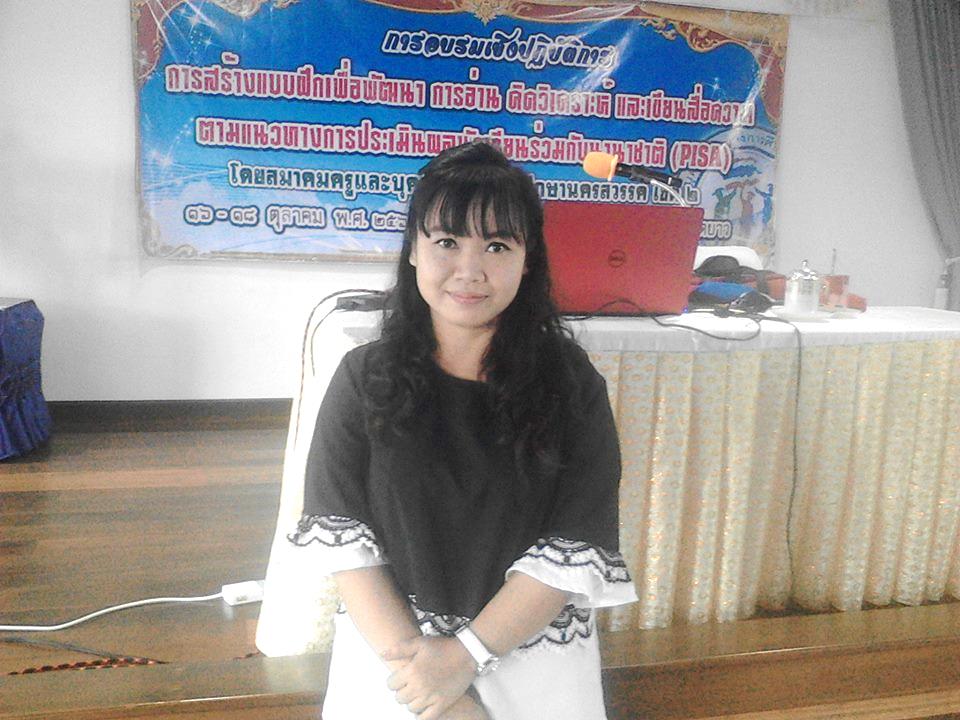 นางสาวนิรักษา  ต่วนชะเอมตำแหน่ง ครู คศ.๑   โรงเรียนบ้านปางสุดอำเภอแม่วงก์  จังหวัดนครสวรรค์สำนักงานเขตพื้นที่การศึกษาประถมศึกษานครสวรรค์ เขต ๒แบบฝึกที่ ๑สมรรถนะการเข้าถึงและค้นคืนสาระเวลา     ๓๐  นาที                                                                 คะแนนเต็ม  ๑๐ คะแนน  อ่านถ้อยความต่อไปนี้แล้วตอบคำถามข้อ ๑ – ๖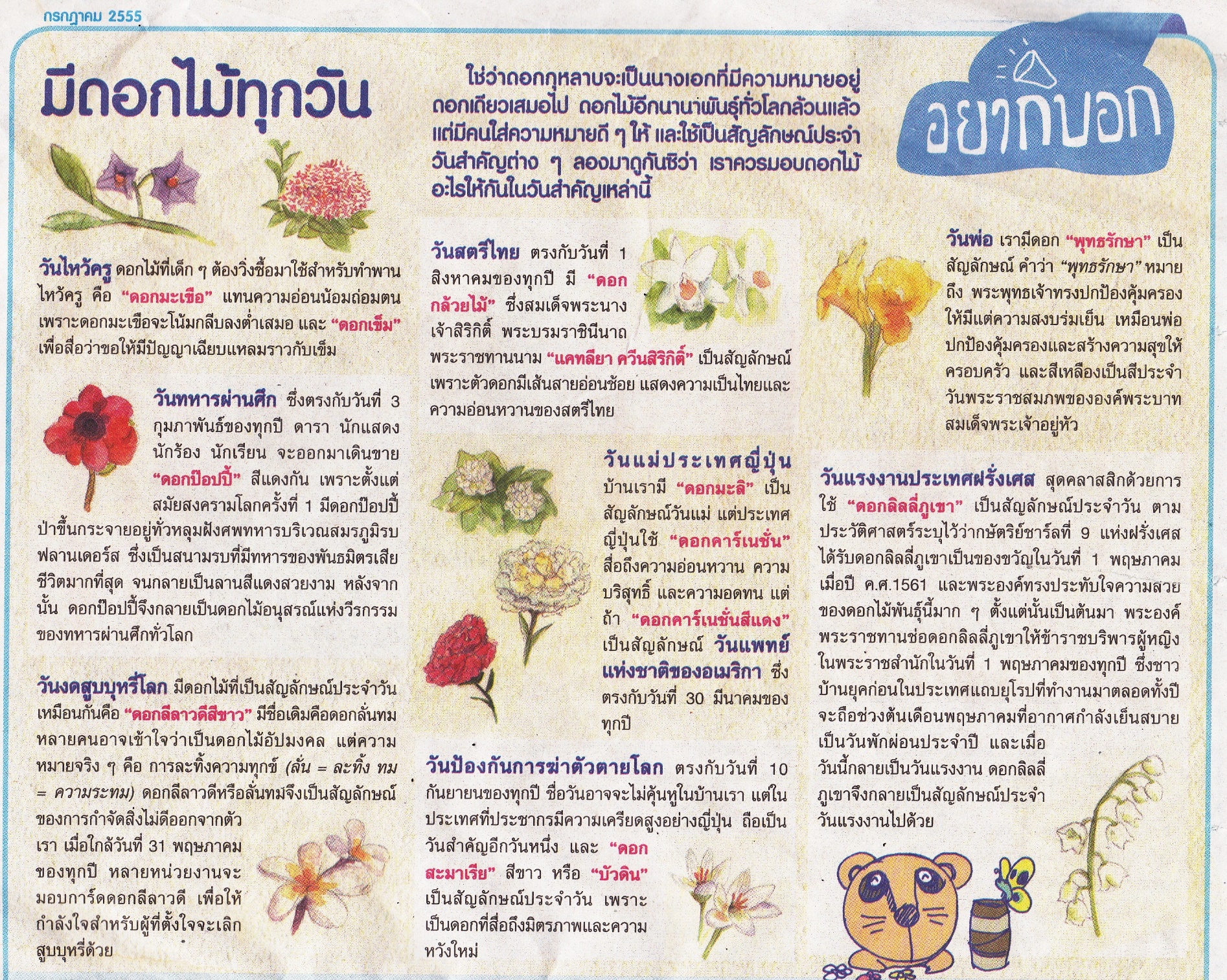 ที่มา :  “มีดอกไม้ทุกวัน : ซุกสุข,” เดลินิวส์, ( กรกฎาคม, ๒๕๕๕ ), หน้า ๔.คำถามที่ ๑   				                                                            		๑ คะแนน                  ดอกลีลาวดีสีขาว  เป็นสัญลักษณ์ของวันใด๑.  วันงดสูบบุหรี่โลก 						๒.  วันสตรีไทย		๓.  วันแรงงานประเทศฝรั่งเศส		๔.  วันป้องกันการฆ่าตัวตายคำถามที่ ๒   						                      	     	    	๑  คะแนน                 เพราะเหตุใดจึงใช้ดอกป๊อบปี้สีแดง  เป็นสัญลักษณ์ของวันทหารผ่านศึก                    ๑.  เพราะสีแดง หมายถึง  รักชาติ	แทนความรักชาติของประชาชนแต่ละประเทศ				๒.  เพราะสีแดง หมายถึง  เลือดของทหารและชาวบ้านที่เสียชีวิตในสงคราม 		๓.  เพราะดอกป๊อปปี้ เป็นสัญลักษณ์ของความเสียสละและความเข้มแข็ง		๔.  เพราะดอกป๊อบปี้ขึ้นกระจายอยู่ทั่วหลุมฝังศพของทหารบริเวณสมรภูมิรบฟลานเดอร์ส สนามรบที่มีทหารของพันธมิตรเสียชีวิตมากที่สุด จนกลายเป็นลานสีแดงสวยงามคำถามที่ ๓                                                                                          	      		๓  คะแนนจากถ้อยความข้างต้น  ข้อความต่อไปนี้ เป็นความจริง หรือ ไม่เป็นความจริง             ข้อความ เป็นความจริง        จงเขียนเครื่องหมาย  X     ในช่อง  “ใช่”ข้อความ ไม่เป็นความจริง     จงเขียนเครื่องหมาย  X     ในช่อง  “ไม่ใช่” คำถามที่  ๔                      		                                                      		๓ คะแนน               จากข้อความต่อไปนี้  ให้นักเรียนใช้ข้อมูลจากเนื้อเรื่องสนับสนุนคำตอบคำถามที่ ๕                                                                                               		๑ คะแนน  	นักเรียนคิดเห็นอย่างไรกับการใช้ดอกมะเขือและดอกเข็มมาประดับพานไหว้ครู ทำไมจึงคิดเช่นนั้น ให้ใช้เหตุผลประกอบคำอธิบายคำถามที่ ๖                                                                                           		๑ คะแนน  	นักเรียนคิดเห็นอย่างไรที่ประเทศไทยใช้ดอกป๊อปปี้ เป็นสัญลักษณ์ของวันทหารผ่านศึก ทำไมจึงคิดเช่นนั้น ให้ใช้เหตุผลประกอบคำอธิบายแบบฝึกที่ ๒สมรรถนะการบูรณาการและตีความเวลา     ๓๐  นาที                                                                             คะแนนเต็ม  ๑๐ คะแนน  อ่านถ้อยความต่อไปนี้แล้วตอบคำถามข้อ ๑ – ๖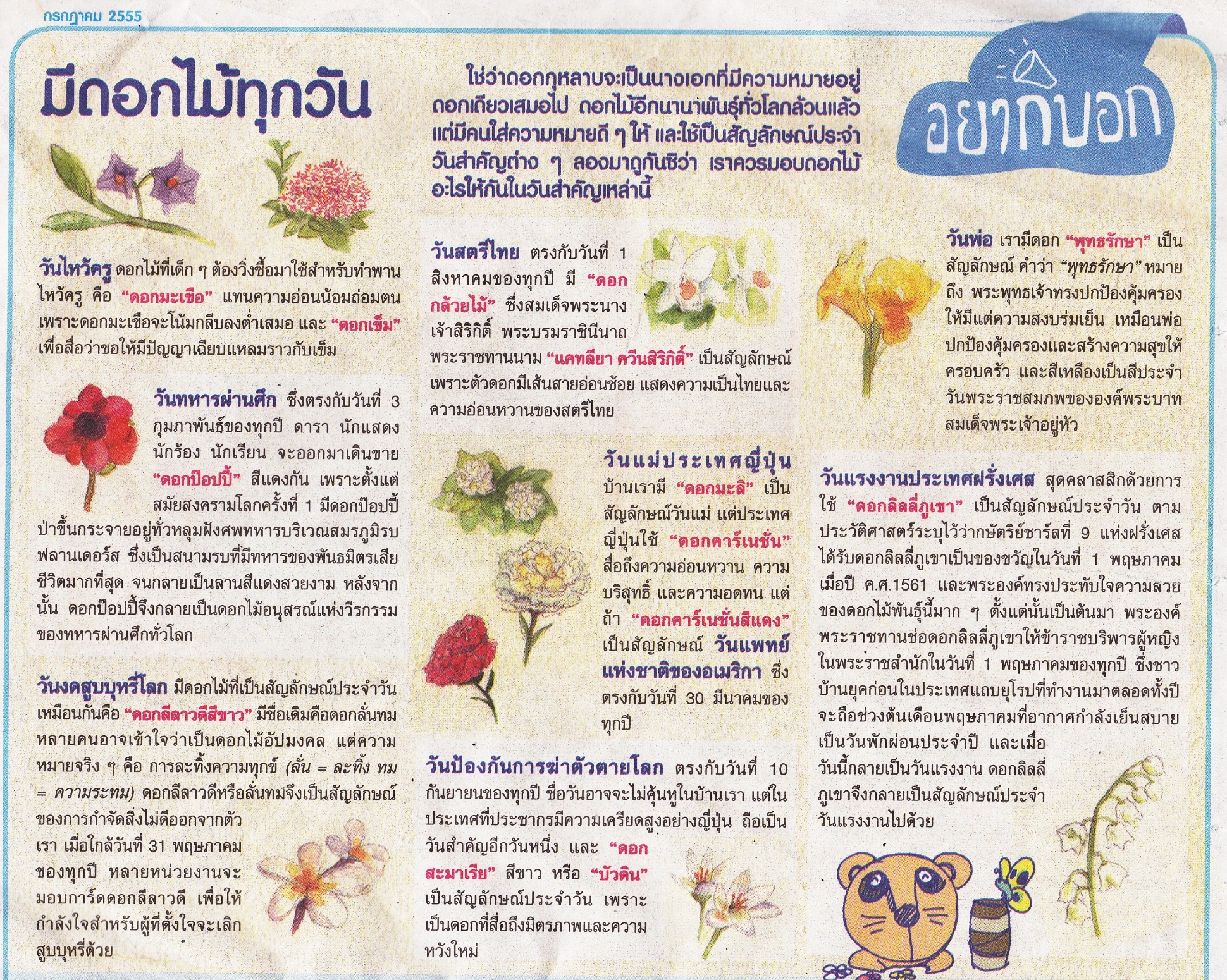 ที่มา :  “มีดอกไม้ทุกวัน : ซุกสุข,” เดลินิวส์, ( กรกฎาคม, ๒๕๕๕ ), หน้า ๔.คำถามที่ ๑   				                                                            	๑ คะแนน 	แนวคิดจากเรื่อง มีดอกไม้ทุกวัน ตรงกับข้อใดมากที่สุด                    ๑. ความสำคัญและความรู้						๒. ความสำคัญและการเห็นคุณค่า		๓. ความสำคัญและความรัก		๔. ความสำคัญและความหวังคำถามที่ ๒   						                      	   	๑  คะแนน 	นอกจาก ดอกพุทธรักษา แล้ว ยังมีดอกไม้ชนิดใดต่อไปนี้ที่มีความหมายเกี่ยวข้องกับรัชกาลที่ ๙   		๑. ดอกบัว				๒. ดอกกล้วยไม้		๓. ดอกดาวเรือง			๔. ดอกลิลลี่ภูเขาคำถามที่ ๓                                                                                         		๒  คะแนนจากถ้อยความข้างต้น  ข้อความต่อไปนี้ เป็นความจริง หรือ ไม่เป็นความจริง             ข้อความ เป็นความจริง        จงเขียนเครื่องหมาย  X     ในช่อง  “ใช่”ข้อความ ไม่เป็นความจริง     จงเขียนเครื่องหมาย  X     ในช่อง  “ไม่ใช่” คำถามที่  ๔                                                                            		๒ คะแนน	ให้นักเรียนเขียนนิยามของคำว่า ดอกมะเขือ
ให้ตรงกับหัวข้อที่กำหนดให้ในตารางคำถามที่ ๕                                                                                          		๒ คะแนน               ดอกพุทธรักษา เป็นสัญลักษณ์ของ วันพ่อ นักเรียนคิดว่ามีความเหมาะสมหรือไม่      	ให้นักเรียนบอกเหตุผล   โดยใช้ข้อมูลจากเนื้อเรื่องสนับสนุนคำตอบคำถามที่ ๖                                                                                               	๒ คะแนน  	การใช้ ดอกบัวดิน หรือ ดอกสะมาเรียสีขาว เป็นสัญลักษณ์ประจำ วันป้องกันการฆ่าตัวตายโลก นักเรียนคิดว่ามีความเหมาะสมหรือไม่      	ให้นักเรียนบอกเหตุผล   โดยใช้ข้อมูลจากเนื้อเรื่องสนับสนุนคำตอบแบบฝึกที่ ๓สมรรถนะการสะท้อนและประเมิน เวลา     ๓๐  นาที                                                                        คะแนนเต็ม  ๑๕  คะแนน  อ่านถ้อยความต่อไปนี้แล้วตอบคำถามข้อ ๑ – ๕ที่มา :  “มีดอกไม้ทุกวัน : ซุกสุข,” เดลินิวส์, ( กรกฎาคม, ๒๕๕๕ ), หน้า ๔.คำถามที่ ๑   				                                                            	๑ คะแนน                  ดอกไม้ในข้อใดเป็นสัญลักษณ์ที่หมายถึง พระพุทธเจ้าทรงปกป้องคุ้มครอง                    ๑. ดอกเข็ม						๒. มะเขือ		๓. ดอกมะลิ		๔. ดอกพุทธรักษาคำถามที่ ๒   						                      		๑  คะแนนดอกกล้วยไม้ นอกจากจะเป็นสัญลักษณ์ของของวันสตรีไทย แล้ว ยังเป็นสัญลักษณ์ของวันสำคัญใด                    ๑. วันแม่ 						๒. วันพ่อ		๓. วันทหารผ่านศึก		๔. วันครูคำถามที่ ๓                                                                                          	 	๖   คะแนนจากถ้อยความข้างต้น  ข้อความต่อไปนี้ เป็นความจริง หรือ ไม่เป็นความจริง             ข้อความ เป็นความจริง        จงเขียนเครื่องหมาย  X     ในช่อง  “ใช่”ข้อความ ไม่เป็นความจริง     จงเขียนเครื่องหมาย  X     ในช่อง  “ไม่ใช่” คำถามที่  ๔                                                                       			๒ คะแนน	วันสตรีไทย ใช้ดอกแคทลียา ควีนสิริกิติ์ เป็นสัญลักษณ์ประจำวัน เพราะเหตุใด     	ให้นักเรียนบอกเหตุผล   โดยใช้ข้อมูลสนับสนุนคำตอบอย่างสมเหตุผลคำถามที่ ๕                                                                                  		๕  คะแนนดอกมะลิ เป็น สัญลักษณ์วันแม่  ให้นักเรียนเลือกทำเครื่องหมาย วงล้อมรอบ ข้อความข้างล่างนี้  เพียง ๑ ข้อความ เหมาะสม             ไม่เหมาะสม               ทั้งเหมาะสมและไม่เหมาะสมให้นักเรียนเขียนอธิบายเหตุผล จำนวน ๒ ข้อ ที่สอดคล้องความคิด การเลือกในข้อ ๑ ชื่อ  -  สกุล......................................................................................ชั้น...................................................โรงเรียน.......................................................อำเภอ......................................จังหวัด................................คำชี้แจง  ข้อสอบชุดนี้ให้อ่านถ้อยความ มีคำถามการอ่านในใจและความเข้าใจการอ่าน ๖ ข้อ จำนวน  ๔  หน้า การตอบคำถามทุกข้อให้ทำในชุดข้อสอบ ให้นักเรียนอ่านคำถามทุกข้ออย่างละเอียดรอบคอบแล้วตอบคำถามให้ดีที่สุดเท่าที่จะทำได้                     ๓.๑ บางคำถามจะมีคำตอบให้เลือกตอบ                 ให้นักเรียนเลือกคำตอบที่ถูกต้องที่สุดเพียงคำตอบเดียว                โดยเขียนคำตอบลงในช่องที่กำหนดให้ท้ายข้อสอบแต่ละข้อ                     ๓.๒ บางคำถามจะให้นักเรียนเขียนคำตอบสั้นๆ ในที่ว่างที่เตรียมไว้ในข้อสอบ                   ให้นักเรียนเขียนคำตอบเป็นตัวหนังสือ  ตัวเลขไทย  หรือเครื่องหมายตามที่กำหนด                     ๓.๓ บางคำถามต้องการให้นักเรียนอธิบายคำตอบ หรือบอกเหตุผลประกอบคำตอบ                โดยกำหนดเงื่อนไขให้ใช้เนื้อเรื่องสนับสนุนคำตอบ                 ให้นักเรียนต้องเขียนอธิบาย หรือ เขียนเหตุผลประกอบ ภายในถ้อยความที่กำหนดให้( ให้นักเรียนเขียนด้วยลายมือที่อ่านง่าย และชัดเจน )ข้อคำตอบ๑วันงดสูบบุหรี่โลกข้อคำตอบ๔เพราะดอกป๊อบปี้ขึ้นกระจายอยู่ทั่วหลุมฝังศพของทหารบริเวณสมรภูมิรบฟลานเดอร์ส สนามรบที่มีทหารของพันธมิตรเสียชีวิตมากที่สุด จนกลายเป็นลานสีแดงสวยงามที่ข้อความใช่ไม่ใช่๑ดอกแคทลียา ควีนสิริกิติ์  เป็นสัญลักษณ์ของวันสตรีไทยX๒ดอกเข็ม เป็นสัญลักษณ์วันป้องกันการฆ่าตัวตายโลก  เพราะดอกไม้สื่อถึงมิตรภาพและความหวังใหม่X๓วันป้องกันการฆ่าตัวตายโลก ใช้ดอกบัวดินเป็นสัญลักษณ์X๔วันสตรีไทย ตรงกับวันที่ ๑๓ พฤษภาคมX๕ดอกลิลลี่ภูเขา  เป็นสัญลักษณ์ของวันแรงงานประเทศฝรั่งเศส เพราะกษัตริย์ชาร์ลที่ ๙  ได้รับเป็นของขวัญในวันที่ ๑ พฤษภาคม เมื่อปี ค.ศ.๑๕๖๑ และพระองค์ทรงประทับใจความสวยของดอกไม้X๖วันแม่ประเทศญี่ปุ่น ใช้ดอกคาร์เนชั่นเป็นสัญลักษณ์Xที่ข้อความคำตอบ๑ดอกไม้ที่สื่อถึงความอ่อนน้อมถ่อมตนดอกมะเขือ๒ดอกบัวดิน มีชื่อเรียกอีกอย่างหนึ่งว่าอย่างไรดอกสะมาเรีย๓.วันทหารผ่านศึก ใช้ดอกไม้ใดเป็นสัญลักษณ์ดอกป๊อปปี้คำตอบเพราะดอกมะเขือ มีความหมายถึงความอ่อนน้อมถ่อมตน และดอกเข็ม แสดงถึงความมีปัญญาเฉียบแหลมราวกับเข็ม คำตอบเพราะ สมัยสงครามโลกครั้งที่ ๑ มีป๊อปปี้ป่าขึ้นกระจายอยู่ทั่วหลุมฝังศพทหารบริเวณสมรภูมิรบฟลานเดอร์ส ซึ่งเป็นสนามรบที่มีทหารของพันธมิตรเสียชีวิตมากที่สุด   ชื่อ  -  สกุล........................................................................................ระดับชั้น............................................  โรงเรียน.....................................................................อำเภอ......................................จังหวัด.......................   คำชี้แจง  ข้อสอบชุดนี้มีถ้อยความให้อ่าน มีคำถามการอ่านในใจและความเข้าใจการอ่าน  ๖ ข้อ จำนวน  ๔ หน้า การตอบคำถามทุกข้อให้ทำในชุดข้อสอบ ให้นักเรียนอ่านคำถามทุกข้ออย่างละเอียดรอบคอบแล้วตอบคำถามให้ดีที่สุดเท่าที่จะทำได้๓.๑ บางคำถามจะมีคำตอบให้เลือกตอบให้นักเรียนเลือกคำตอบที่ถูกต้องที่สุดเพียงคำตอบเดียวโดยเขียนคำตอบลงในช่องที่กำหนดให้ท้ายข้อสอบแต่ละข้อ๓.๒ บางคำถามจะให้นักเรียนเขียนคำตอบสั้นๆ ในที่ว่างที่เตรียมไว้ในข้อสอบให้นักเรียนเขียนคำตอบเป็นตัวหนังสือ ตัวเลขไทย  หรือเครื่องหมายตามที่กำหนด๓.๓ บางคำถามต้องการให้นักเรียนอธิบายคำตอบ หรือบอกเหตุผลประกอบคำตอบโดยกำหนดเงื่อนไขให้ใช้เนื้อเรื่องสนับสนุนคำตอบนักเรียนต้องเขียนอธิบาย หรือ เขียนเหตุผลประกอบ ภายในถ้อยความที่กำหนดให้๓.๔  บางคำถามต้องการให้นักเรียนแสดงความคิดเห็นอย่างอิสระนักเรียนจะได้คะแนนจากการเขียนตอบที่แสดงถึงความเข้าใจคำถามและลักษณะการคิดนักเรียนจึงควรเขียนคำตอบจากความคิดของตนเองอย่างสมเหตุผล( ให้นักเรียนเขียนด้วยลายมือที่อ่านง่าย และชัดเจน )ข้อคำตอบ๒ความสำคัญและการเห็นคุณค่าข้อคำตอบ๓ดอกดาวเรืองที่ข้อความใช่ไม่ใช่๑ทุกวันสำคัญจะมีสัญลักษณ์เป็นดอกไม้เสมอX๒ดอกพุทธรักษาเป็นพืชยืนต้นX๓ดอกมะเขือเป็นดอกสมบูรณ์เพศX๔ดอกมะลิเป็นพืชเศรษฐกิจที่สร้างรายได้ในครัวเรือนXที่หัวข้อคำตอบ๑เป็นอะไรเป็นดอกของไม้ล้มลุกอายุหลายปี ๑เป็นอะไร๒มีลักษณะใดดอกเดี่ยวหรือเป็นช่อกระจุก มี 2-5 ดอก ดอกจะห้อยลง มีหลายสี เช่น สีขาว สีเขียว สีเหลือง สีม่วง หรือดอกสีม่วง ๒มีลักษณะใด๒มีลักษณะใด๓.ใช้ประโยชน์ใดใช้ในพิธีไหว้ครู แสดงถึงความอ่อนน้อมถ่อมตน ๓.ใช้ประโยชน์ใดกินเป็นผักและใช้ปรุงอาหาร๓.ใช้ประโยชน์ใดคำตอบเหมาะสม เพราะ ดอกพุทธรักษา หมายถึง พระพุทธเจ้าทรงปกป้องคุ้มครองให้มีแต่ความสงบร่มเย็น เหมือนพ่อปกป้องคุ้มครองและสร้างความสุขให้ครอบครัว และสีเหลือง เป็นสีประจำวันพระราชสมภพขององค์พระบาทสมเด็จพระเจ้าอยู่หัวคำตอบเหมาะสม เพราะเป็นดอกที่สื่อถึงมิตรภาพและความหวังใหม่ชื่อ  -  สกุล......................................................................................................ระดับชั้น.................................โรงเรียน.....................................................................อำเภอ..................................จังหวัด.............................   คำชี้แจง  ข้อสอบชุดนี้มีถ้อยความให้อ่าน มีคำถามการอ่านในใจและความเข้าใจการอ่าน  ๕ ข้อ จำนวน  ๔ หน้า การตอบคำถามทุกข้อให้ทำในชุดข้อสอบ ให้นักเรียนอ่านคำถามทุกข้ออย่างละเอียดรอบคอบแล้วตอบคำถามให้ดีที่สุดเท่าที่จะทำได้๓.๑ บางคำถามจะมีคำตอบให้เลือกตอบให้นักเรียนเลือกคำตอบที่ถูกต้องที่สุดเพียงคำตอบเดียวโดยเขียนคำตอบลงในช่องที่กำหนดให้ท้ายข้อสอบแต่ละข้อ๓.๒ บางคำถามจะให้นักเรียนเขียนคำตอบสั้นๆ ในที่ว่างที่เตรียมไว้ในข้อสอบให้นักเรียนเขียนคำตอบเป็นตัวหนังสือ  ตัวเลขไทย  หรือเครื่องหมายตามที่กำหนด๓.๓ บางคำถามต้องการให้นักเรียนอธิบายคำตอบ หรือบอกเหตุผลประกอบคำตอบโดยกำหนดเงื่อนไขให้ใช้เนื้อเรื่องสนับสนุนคำตอบนักเรียนต้องเขียนอธิบาย หรือ เขียนเหตุผลประกอบ ภายในถ้อยความที่กำหนดให้๓.๔  บางคำถามต้องการให้นักเรียนแสดงความคิดเห็นอย่างอิสระนักเรียนจะได้คะแนนจากการเขียนตอบที่แสดงถึงความเข้าใจคำถามและลักษณะการคิดนักเรียนจึงควรเขียนคำตอบจากความคิดของตนเองอย่างสมเหตุผล( ให้นักเรียนเขียนด้วยลายมือที่อ่านง่าย และชัดเจน )ข้อคำตอบ๔.ดอกพุทธรักษาข้อคำตอบ๔วันครูที่ข้อความใช่ไม่ใช่๑ดอกไม้ประจำพระองค์ของในหลวงรัชกาลที่ ๙ คือ ดอกดาวเรืองX๒ดอกไม้ประจำพระองค์ของในหลวงรัชกาลที่ ๑๐ คือ ดอกรวงผึ้งX๓เหตุที่เรียกดอกรวงผึ้ง เพราะ เวลาบาน จะมีผึ้ง และแมลงภู่บินมาตอมตลอดวันX๔ดอกไม้สัญลักษณ์ของวันสตรีสากล คือ ดอกมิโมซ่าX๕ดอกไม้สัญลักษณ์วันแม่ คือ ดอกดารารัตน์X๖ดอกแดฟโฟดิลล์ เป็นสัญลักษณ์ของหนุ่มสาวในสวิสเซอร์แลนด์Xคำตอบสมเด็จพระนางเจ้าสิริกิติ์ พระราชทานนามดอกไม้มีเส้นสายอ่อนช้อยสวยงาม แสดงความเป็นไทยและความอ่อนหวานของสตรีไทยความคิดเห็นคล้อยตาม       ความคิดเห็นโต้แย้ง๑. ความอ่อนหวาน  ความบริสุทธิ์  ความอดทน๑. กลีบเปราะบาง  ร่วงโรยง่าย๒. กลิ่นหอมหวาน๒. กลิ่นหอมรุนแรง